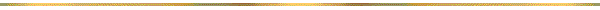 «Allegato A»Domanda di partecipazioneIl/La sottoscritto/a nato/a a    Il residente nel Comune di  C.A.P.  Provincia  Stato  Via/Piazza codice fiscale e partita Iva:  numero di recapito telefonico: e-mail: posta elettronica certificata (P.E.C.): chiededi partecipare all’“Avviso pubblico per l’individuazione di componenti il comitato scientifico disponibili alla coprogettazione e gestione organizzativa della manifestazione “scrittorincittà” edizioni 2021-2022-2023”:[crociare lA VOCE CHE INTERESSA]A tal fine, in relazione ai requisiti per la partecipazione, ai sensi degli articoli 38, comma 3, 46, 47 e 48 del decreto del Presidente della Repubblica 28 dicembre 2000, n. 445 s.m.i. «Testo unico delle disposizioni legislative e regolamentari in materia di documentazione amministrativa»,dichiara[crociare le dichiarazioni]Luogo e data [Firma leggibile] in alternativa [Firma digitale][In caso di sottoscrizione olografa, allegare copia fotostatica non autenticata del documento di identità del sottoscrittore]Obblighi informativi[Regolamento (UE) 2016/679 «Informazione e accesso ai dati personali»]Ai sensi dell’articolo 13 del Regolamento (UE) 2016/679 (di seguito “GDPR 2016/679”), recante disposizioni a tutela delle persone e di altri soggetti relativamente al trattamento dei dati personali, si informa che i dati personali forniti saranno trattati nel rispetto della normativa richiamata e degli obblighi di riservatezza cui è tenuto il Comune di Cuneo. L’informativa specifica inerente il trattamento dei suoi dati riguardo al presente procedimento può essere visonata sul sito internet alla pagina www.comune.cuneo.it/privacy.html, dove sono presenti i link alle varie attività.Il dirigenteSettore Cultura, Attività istituzionali interne e Pari OpportunitàGiraudo BrunoProgrammazione per bambini, ragazzi e famiglieProgrammazione per il pubblico adultodi non avere rapporti di collaborazione artistica con altri organismi pubblici e privati che comportino conflitti d’interesse anche potenziali con la manifestazione scrittorincittà;non essere componenti di comitato scientifico o svolgere attività a queste collegabili di altri festival letterari;il possesso dei requisiti di idoneità morale e professionale per stipulare convenzioni con la Pubblica Amministrazione e di non trovarsi in nessuna situazione soggettiva che possa determinare l’esclusione dalla presente selezione e/o l’incapacità a contrarre con la Pubblica amministrazione;l’insussistenza delle cause di esclusione previste dall’articolo 80 del decreto legislativo 18 aprile 2016, n. 50 s.m.i. «Codice dei contratti pubblici» per quanto applicabile, qui richiamato per analogia;l’impegno, per quanto di competenza, a disciplinare la tracciabilità dei flussi finanziari derivanti dall’esecuzione delle azioni di coprogettazione in termini esattamente conformi alle disposizioni di cui all’articolo 3 della legge n. 136/2010 e s.m.i.;di essere informato, ai sensi e per gli effetti dell’articolo 13 del decreto legislativo 30 giugno 2003, n. 196 s.m.i., che i dati personali raccolti saranno trattati, anche con strumenti informatici, esclusivamente nell’ambito della presente procedura, nonché dell’esistenza dei diritti di cui all’articolo 7 del medesimo decreto legislativo.